Никто этому не верит. А пожарные говорят:- Дым страшнее огня. От огня человек убегает, а дыму не боится и лезет в него. И там задыхается. И ещё - в дыму ничего не видно. Не видно, куда бежать, где двери, где окна. Дым ест глаза, кусает в горле, щиплет в носу.И пожарные надевают на лицо маски, а в маску по трубке идёт воздух. В такой маске можно долго быть в дыму, но только всё равно ничего не видно.И вот один раз тушили пожарные дом. Жильцы выбежали на улицу. Старший пожарный крикнул:- А ну, посчитайте, все ли?Одного жильца не хватало.И мужчина закричал:- Петька-то наш в комнате остался!Старший пожарный послал человека в маске найти Петьку. Человек вошёл в комнату.В комнате огня ещё не было, но было полно дыму. Человек в маске обшарил всю комнату, все стены и кричал со всей силы через маску:- Петька, Петька! Выходи, сгоришь! Подай голос!Но никто не отвечал. Человек услышал, что валится крыша, испугался и ушёл.Тогда старший пожарный рассердился:- А где Петька?- Я все стены обшарил, - сказал человек.- Давай маску! - крикнул старший.Человек начал снимать маску. Старший видит: потолок уже горит. Ждать некогда.И старший не стал ждать; окунул рукавицу в ведро, заткнул её в рот и бросился в дым.Он сразу бросился на пол и стал шарить. Наткнулся на диван и подумал: "Наверное, он туда забился, там меньше дыму".Он сунул руку под диван и нащупал ноги. Старший пожарный схватил их и потянул вон из комнаты.Он вытянул человека на крыльцо. Это и был Петька. А пожарный стоял и шатался. Так его заел дым.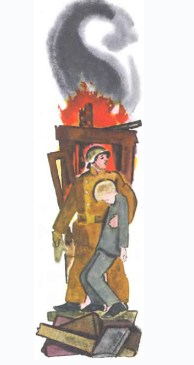 А тут как раз рухнул потолок, и вся комната загорелась.Петьку отнесли в сторону и привели в чувство. Он рассказал, что со страху забился под диван, заткнул уши и закрыл глаза. А потом не помнит, что было.А старший пожарный для того взял рукавицу в рот, что через мокрую тряпку в дыму дышать легче.После пожара старший сказал пожарному:- Чего по стенам шарил? Он не у стенки тебя ждать будет. Коли молчит, так, значит, задохнулся и на полу валяется. Обшарил бы пол да койки, сразу бы и нашёл.